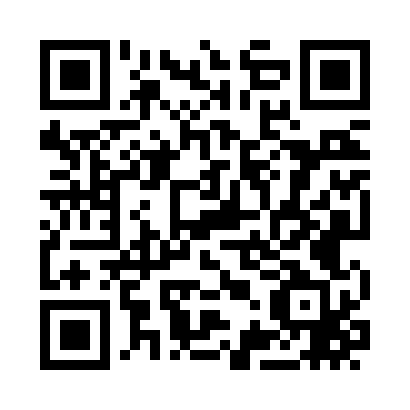 Prayer times for Winesap, Virginia, USAMon 1 Jul 2024 - Wed 31 Jul 2024High Latitude Method: Angle Based RulePrayer Calculation Method: Islamic Society of North AmericaAsar Calculation Method: ShafiPrayer times provided by https://www.salahtimes.comDateDayFajrSunriseDhuhrAsrMaghribIsha1Mon4:296:001:215:148:4210:122Tue4:306:001:215:148:4110:123Wed4:306:011:215:148:4110:124Thu4:316:011:215:148:4110:115Fri4:326:021:215:148:4110:116Sat4:326:021:225:148:4110:107Sun4:336:031:225:148:4010:108Mon4:346:031:225:148:4010:099Tue4:356:041:225:158:4010:0910Wed4:366:051:225:158:3910:0811Thu4:366:051:225:158:3910:0812Fri4:376:061:225:158:3910:0713Sat4:386:071:225:158:3810:0614Sun4:396:071:235:158:3810:0515Mon4:406:081:235:158:3710:0516Tue4:416:091:235:158:3710:0417Wed4:426:091:235:158:3610:0318Thu4:436:101:235:158:3510:0219Fri4:446:111:235:158:3510:0120Sat4:456:121:235:158:3410:0021Sun4:466:121:235:158:339:5922Mon4:476:131:235:148:339:5823Tue4:486:141:235:148:329:5724Wed4:506:151:235:148:319:5625Thu4:516:161:235:148:309:5526Fri4:526:161:235:148:309:5427Sat4:536:171:235:148:299:5328Sun4:546:181:235:138:289:5229Mon4:556:191:235:138:279:5030Tue4:566:201:235:138:269:4931Wed4:576:201:235:138:259:48